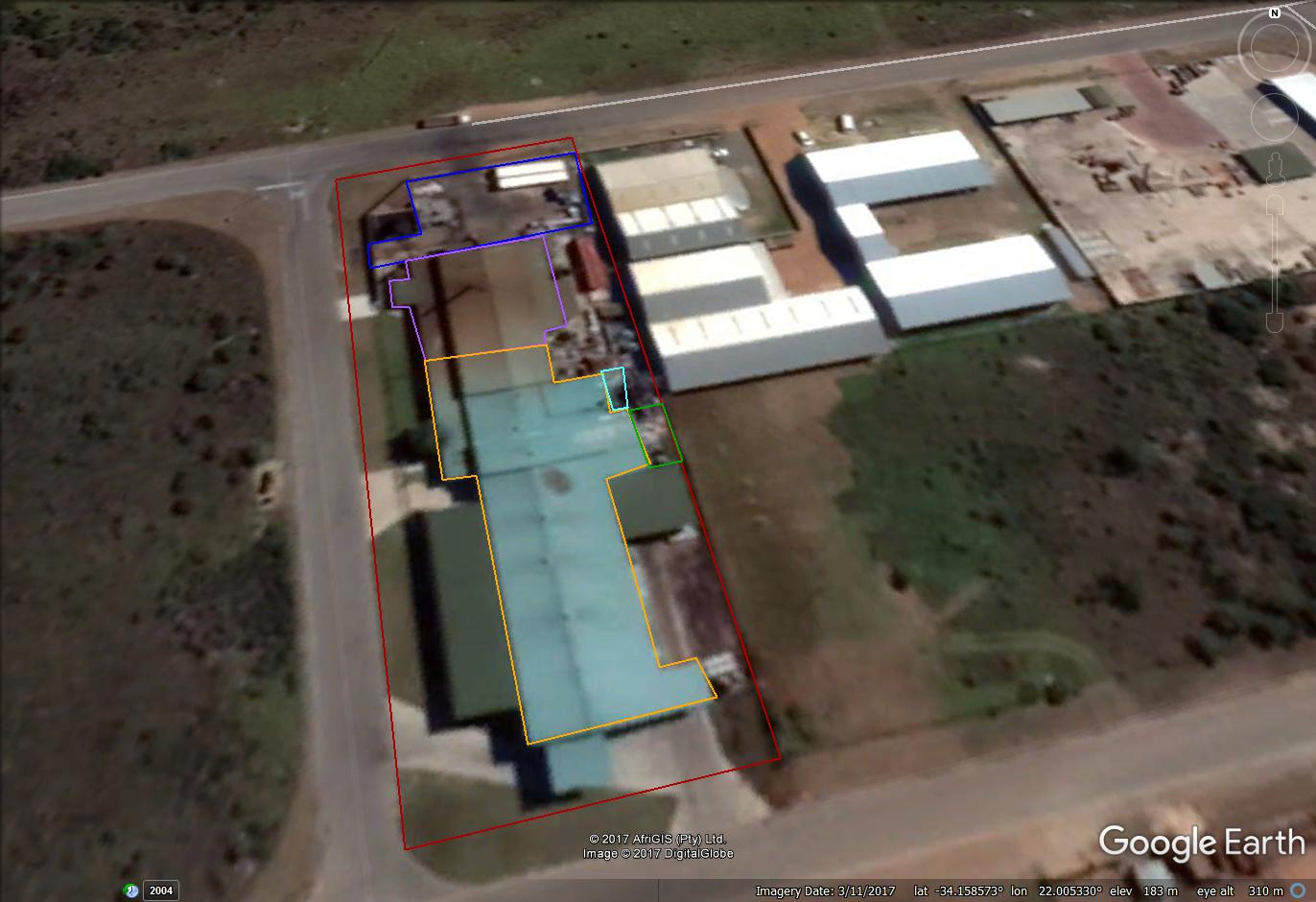 SECCLIENT:Southern Cape Fish Meal (Pty) LtdPROJECT:017114 SCFM AEL RenewalTITLE:Area Source EmissionsDIAGRAM REFERENCE:Google Earth 2017